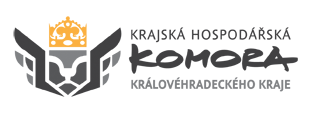 Pozvánka na online seminář dne 23. 6. 2022 od 9 do 12 hod.Rozdíl mezi e-commerce v Česku a Polsku z pohledu online marketingu a e-shopuPřednášející: Digital Media Publishing s.r.o., www.dmpublishing.czProgram:Překlady důležitost správných překladů, doporučení, jak vybrat vhodného překladatele.Hodnocení eshopů rozdíly v hodnotících systémech Heureka vs. Ceneo vs. OpineoOstatní certifikace místní specifika např. Rzetelna firma v Polsku apod.Platební brány a metodypředstavení zásadních rozdílů mezi oběma trhyDopravarozdíly zvyklostí doručování zboží a využívaných metodhodnocení dopravcůGoogle vs. Seznam rozdíly ve vyhledávačíchRozdíly v placení display kampaní CPC (Polsko) vs. CPM (Česko)Představení nákupních galerií na obou trzích jsou více využívané jiné službyZbožové srovnávače Ceneo vs. HeurekaMarketplaces rozdíly pozice marketplace na jednotlivých trzíchJednotlivá tvrzení budou podpořena z veřejně dostupných dat, ale především z osobních zkušeností na obou trzích.
Účast na online semináři je zdarma, přihlašování do 21. 6.2022 ZDE.Přihlašovací údaje Vám budou zaslány předem e-mailem.Kontakt na pořadatele: Bc. Petra Matějíčková, tel. +420725169711, e-mail.: matejickova@komora-khk.cz Těšíme se na setkání s Vámi. 